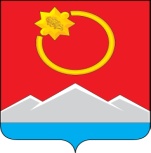 АДМИНИСТРАЦИЯТЕНЬКИНСКОГО ГОРОДСКОГО ОКРУГАМАГАДАНСКОЙ ОБЛАСТИР А С П О Р Я Ж Е Н И Е    02.10.2018 № 347-ра               п. Усть-ОмчугОб утверждении плана проведения плановых проверок физических лиц на территории муниципального образования «Тенькинский городской округ» Магаданской области на 2019 год.В целях эффективной организации осуществления муниципального земельного контроля на территории Тенькинского городского округа Магаданской области, в соответствии с Федеральным законом от 06.10.2003 года № 131-ФЗ «Об общих принципах организации местного самоуправления в Российской Федерации», Федеральным законом от 25.10.2001 № 136-ФЗ «Земельный кодекс Российской Федерации», руководствуясь Уставом муниципального образования «Тенькинский городской округ» Магаданской области:   1. Утвердить прилагаемый план работы 2019 год по осуществлению муниципального земельного контроля в отношении физических лиц на территории Тенькинского городского округа Магаданской области.  2.     Контроль за исполнением настоящего распоряжения возложить на начальника отдела муниципального контроля А.А. Авраменко.И.о. главы Тенькинского городского округа		                  Л.В. ЯковлеваПЛАНпроведения плановых проверок физических лиц на территории Тенькинского городского округа на 2019 год_____________________________Утвержденраспоряжением администрацииТенькинского городского округаМагаданской областиот 02.10.2018 № 347-ра№ФИОКадастровый номерАдрес проверяемого земельного участка Цель проведения проверкиДата начала проведения проверокСрок проведения проверки, днейФорма проведения проверки1Дудник Ольга ВладимировнаМира 11/549:06:030002:644пос. Усть-Омчуг ул.  Сельская(лпх)Соблюдение земельного законодательствамай20выездная2Ли-Зан-Мен Владимир ВалентиновичКосмонавтов 1/5149:06:030004:41пос. Усть-Омчугул. Победы 30а(магазин)Соблюдение земельного законодательствамай20выездная3Дьячковская Галина ЗиновьевнаМира 15/3049:06:030002456пос. Усть-Омчуг ул.  Сельская(огород)Соблюдение земельного законодательстваиюнь20выездная4Егоров Александр АфанасьевичМира 14/1849:06:030001:579пос. Усть-Омчуг ул.  Сельская(гараж 196)Соблюдение земельного законодательстваиюнь20выездная5Бердник Татьяна АнатольевнаГорняцкая 51/5349:06:030002:555пос. Усть-Омчуг ул.  Сельская(теплица)Соблюдение земельного законодательствасентябрь20выездная6Кишинский Константин АлександровичГорняцкая 51/4249:066030001:584пос. Усть-Омчуг ул.  Сельская(гараж 59)Соблюдение земельного законодательстваиюль20выездная7Науменко Любовь ХайбрахмановаПобеды 43/1549:06:030001:586пос. Усть-Омчуг ул.  Сельская(гараж 350)Соблюдение земельного законодательстваавгуст20выездная8Серебряков Александр ФедоровичТенькинская 18/349:06:030001:585пос. Усть-Омчуг ул.  Сельская(гараж 311)Соблюдение земельного законодательстваавгуст20выездная